Supplementary DataS3 Fig: Risk of bias results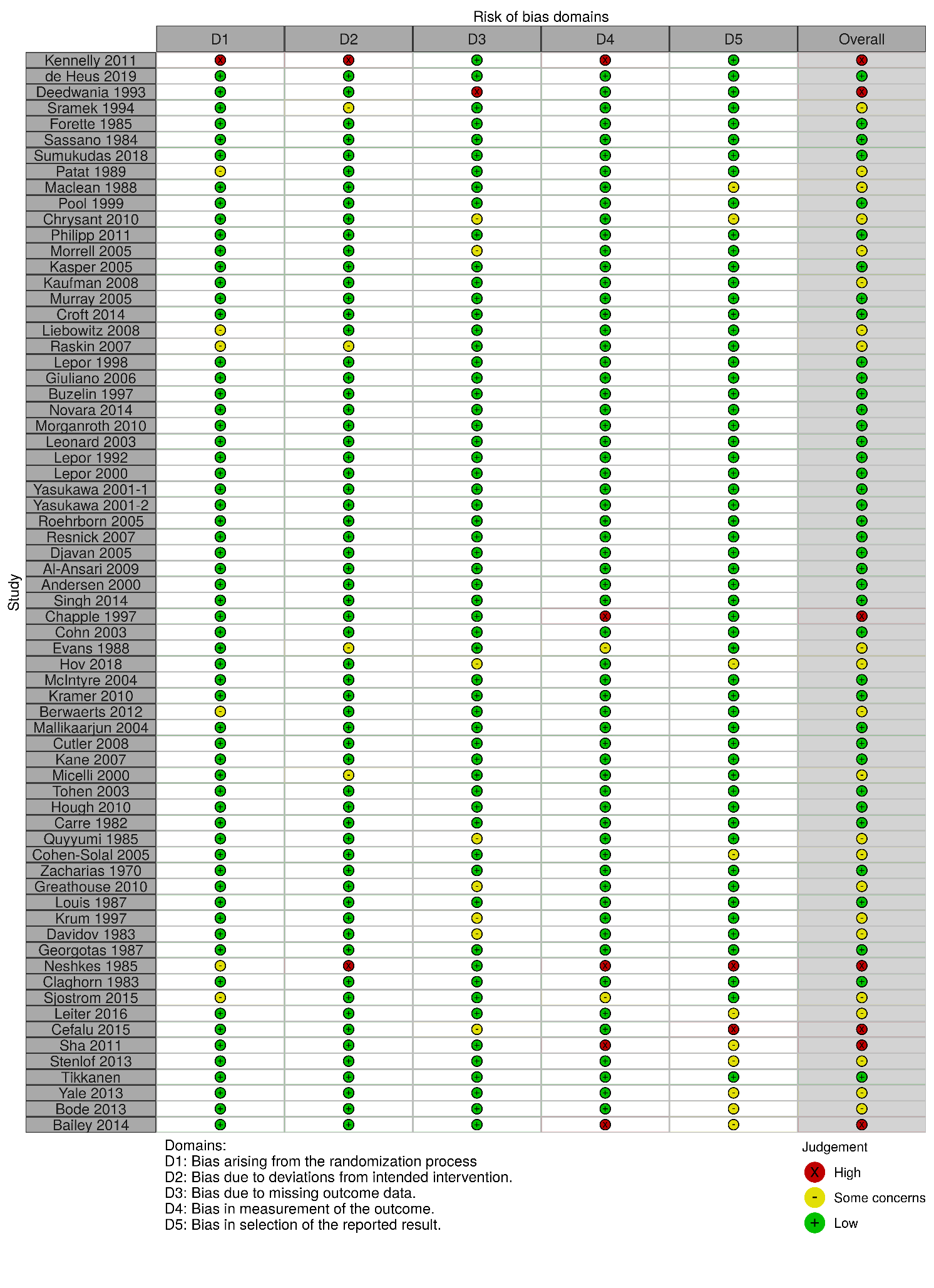 